Graffiti Wall Abstract Topics to Expand Upon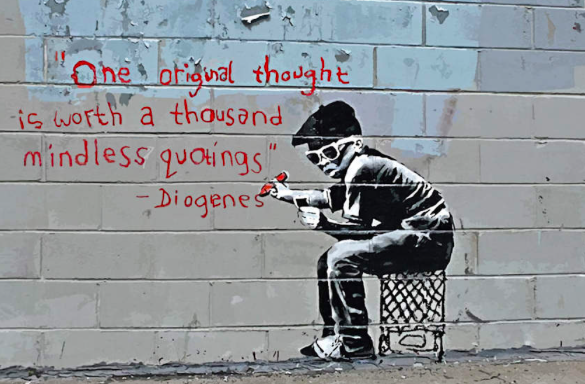 Directions:  Choose 8 of the words below and come up with 2 solid examples for each from the brainstorming list given in class.  If you use a personal example for love, then your second example for love must not be a personal example.  It could be an example from literature, however.  When you go to a new word, you may use another personal example.  Writing “personal example” is not an answer.  You must describe a “specific” personal or literary example, a specific historical or sports example, etc.  Move from the general to the specific.lovefriendshipenmityfreedomhonestybraveryimaginationdestinycourageintegrityrevengecharacterbeautyperseverancealtruismDivide 2 whole sheets of paper up into halves (8 halves total).  Label the words you choose in each section.  Then, put your examples in each, and within a sentence or two, elaborate on why they are an example.   ie: Literary Example: Romeo and Juliet – because they are two lovers whose families do not want them to be together.